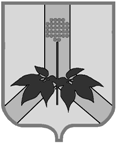 УПРАВЛЕНИЕ ФИНАНСОВ АДМИНИСТРАЦИИ ДАЛЬНЕРЕЧЕНСКОГО МУНИЦИПАЛЬНОГО РАЙОНАП Р И К А З26 ноября  2018 г.                              г. Дальнереченск	 № 48/4Об утверждении перечня налоговых льгот (налоговых расходов) Рождественского сельского поселения Дальнереченского муниципального района по местным налогам, установленных муниципальным комитетом Рождественского сельского поселения Дальнереченского муниципального района в пределах полномочий, отнесенных законодательством Российской Федерации о налогах и сборах к ведению органов местного самоуправления Российской Федерациина 2019 годНа основании постановления от 22.11.2018 г. № 57 «Об утверждении Порядка оценки эффективности налоговых льгот (налоговых расходов) по местным налогам, установленных решениями муниципального комитета Рождественского сельского поселения в пределах полномочий, отнесенных законодательством Российской Федерации о налогах и сборах к ведению органов местного самоуправления Российской Федерации, и Порядка формирования и утверждения перечня налоговых льгот (налоговых расходов) Рождественского сельского поселения по местным налогам, установленных решениями муниципального комитета Рождественского сельского поселения в пределах полномочий, отнесенных законодательством Российской Федерации о налогах и сборах к ведению органов местного самоуправления Российской Федерации, Положения об управлении финансов администрации Дальнереченского муниципального района, утвержденного решением Думы Дальнереченского муниципального района от 28.05.2009 г. № 199 и Соглашения № 5 от 21.12.2017 г. между администрацией Рождественского сельского поселения и администрацией Дальнереченского муниципального района о передаче части полномочий по решению вопросов местного значения в части составления проекта бюджета, исполнения бюджета Рождественского сельского поселения, осуществлениеконтроля за его исполнениемПРИКАЗЫВАЮ:Утвердить Перечень налоговых льгот (налоговых расходов) Рождественского сельского поселения Дальнереченского муниципального района, установленных муниципальным комитетом Рождественского сельского поселения Дальнереченского муниципального района в пределах полномочий, отнесенных законодательством Российской Федерации о налогах и сборах к ведению органов местного самоуправления Российской Федерации.Администрации Рождественского сельского поселения разместить настоящий приказ на официальном сайте администрации Рождественского сельского поселения в течение трех дней со дня его подписания.Настоящий приказ вступает в силу с 1 января 2019 года.Контроль за исполнением настоящего приказа оставляю за собой.Начальник управления финансов      Г.В. ДроноваПриложение к приказу Управления финансов администрацииДальнереченского муниципального районаот 26.11.2018 г. № 48/4ПЕРЕЧЕНЬналоговых льгот (налоговых расходов) на 2019 год№п/пНаименованиемуниципальнойпрограммыРеквизитыНПА,устанавливающегольготуНаименованиеналога(платежа)ПлательщикВид льготыУровень льготируемой налоговой ставки (в процентных пунктах)УсловиепредоставленияНачало действия льготыСрок действияЦелевая категорияНалоговой льготыКод вида экономической деятельности (по ОКВЭД), к которому относится налоговая льгота (налоговый расход)Категории налогоплательщиков, которым предоставлена льготаПринадлежность налоговой льготы (налогового расхода) к группе полномочий в соответствии с Методикой распределения дотаций на выравнивание бюджетной обеспеченности субъектов Российской Федерации2НепрограммнаяРешение муниципального комитета Рождественского сельского поселения Дальнереченского муниципального района от 26.10.2015 г. № 172 «О земельном налоге на территории Рождественского сельского поселения Дальнереченского муниципального районаЗемельный налогФизические лицаУменьшение налоговой базы50%Участники Великой Отечественной войны, лица работавшие в Ленинграде в годы ВОВ, вдовы умерших участников ВОВ, труженики тыла, реабилитированные граждане в том числе инвалиды, бывшие не совершеннолетние узники фашизма, в том числе признанные инвалидами, матери одиночки имеющие двух и более детей, почетные жители Дальнереченского района, почетные жители Рождественского сельского поселения01.01.2017 г.31.12.2019 г.Социальная Участники Великой Отечественной войны, лица работавшие в Ленинграде в годы ВОВ, вдовы умерших участников ВОВ, труженики тыла, реабилитированные граждане в том числе инвалиды, бывшие не совершеннолетние узники фашизма, в том числе признанные инвалидами, матери одиночки имеющие двух и более детей, почетные жители Дальнереченского района, почетные жители Рождественского сельского поселения3НепрограммнаяРешение муниципального комитета Рождественского сельского поселения Дальнереченского муниципального района от 26.10.2015 г. № 172 «О земельном налоге на территории Рождественского сельского поселения Дальнереченского муниципального районаЗемельный налогЮридические лицаПониженная ставка0,5Земельные участки, отнесенные к землям, предназначенных для размещения административных и офисных зданий, объектов образования, науки, физической культуры и спорта, культуры, искусства, религии01.01.2017г.31.12.2019г.ФинансоваяАдминистративные здания администрации Рождественского сельского поселения, учреждения образования, науки, физической культуры и спорта, культуры, искусства, религии